DeEscalation & 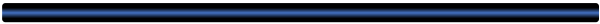 Smarter Policing in Changing Times(Distant Learning only) MEETS 7 MANDATESDATE:  April 6, 2018 			             			Registration Ends: March 23, 2018  TIME: 	8:00 AM—5:00 PM          8 HoursLOCATION:  	Instructor Location MTU4 Classroom, Galesburg, ILDistant Learning: Galena Police Dept., 	311 N. Bench Street, Galena, IL        		Distant Learning: Morrison Police Dept., 	200 W Main St, Morrison, IL       			Distant Learning: Sterling Police Dept., 	212 3rd Avenue Sterling, ILDistant Learning: Ogle County Sheriff Office, 202 S. 1st St. Oregon, IL	INSTRUCTOR:  Greg Anderson, On-Target Solutions Group, Inc.Always register-When there are no registrations for a certain remote location, it will not be staffed.COURSE DESCRIPTION:    Nothing is as important to government services as the relationship between law enforcement and the public that is served. Recent inflammatory actions and news stories have had a severe impact and the perception of law enforcement. Agencies and individual employees must understand their role and that every action and statement that is made reflects on the profession as a whole. This training will focus on not only individual employee attitudes and beliefs, but also organizational concepts that perpetuate a lack of trust with the community with a strong focus on de-escalation techniques. This course is appropriate for sworn police officers from the rank of Chief of Police to police officers. This class is not: Redefining policing Critical in NATURE Political correctness This class is: Critical in PRACTICE Thinking differently Protecting our valued profession Reflecting on your own experiences Applying legitimacyTopics Include: The concept and foundations of Blue Courage as they apply to law enforcement authorityService, justice, legitimacy and fundamental fairness as they apply to the Nobility of PolicingResilience and apply techniques designed to enhance ability to function in peak capacityRespect in police workCivil and Human Rights De-Escalation TechniquesPolicing using influence and controlThe concepts of Procedural Justice Cultural CompetencyMeasurable learning instructional objectives Block 1 Define the learning objectives Discuss the Illinois law and its implications  Discuss how changing behavior is beneficial to the officer Block 2 Identify what officer’s goals are in policing Identify what the public expects Determine what the public expect from the police Discuss what the police want from the publicBlock 3Identify the concepts of Blue Courage Discuss the current climate between public and police Discuss the Warrior vs. Guardian mentality Discuss the tools in policing  Block 4 Define legitimacy in law enforcement Practice how to increase or decrease driver satisfaction on traffic stops Practice how to increase or decrease citizen satisfaction on calls Discuss the concepts of cultural competency and provide examples Block 5 Define procedural justice Determine how to achieve legitimacy Discuss how procedural justice impacts civil and human rights Identify how procedural justice benefits officers Discuss the importance of internal departmental procedural justiceBlock 6Identify and define de-escalationDiscuss de0escalation (Practices and procedures and its impact on providing services)Discuss why influence is better than controlDiscuss how to solve a problem and improvement in satisfactionBlock 7 Identify how courtesy, professionalism and respect benefit law enforcement Determine how officers become cynics  Discuss the use of profanity in law enforcementDefine the nobility of policing Partial funding provided by Illinois Law Enforcement Training and Standards Board and MTU#1’s request for certification of this course has been approved by the Illinois Law Enforcement Training and Standards BoardREGISTRATION: All registrations are received on the MTU#1 website. Find Registration instructions here This class has been submitted to ILETSB for approval in meeting mandatory training for: Mandated Annually   Law Updates       Use of Force (must include scenario based or similar approvedMandated once every 3 years (begin 1/1/16) Civil Rights 			  Constitutional and proper use of law enforcement authority Cultural competency		  Procedural Justice                  Human RightsMandated once every 3 years (begin 1/1/17 all/ within 2 yrs. for investigators) Trauma Informed Response & Investigation of Sexual Assault & AbuseMandated once every 3 years (begin?) Mental Health Awareness	Mandated 32 hours every four years after initial training Lead Homicide Investigator training